Drogie Pszczółki!Bardzo dziękuję za pracę w tym roku. Dzisiaj ostatni temat z podręcznika:Wakacje z Panem Bogiem.Otwórz podręcznik na stronie 110 i 111.Wakacje to dni odpoczynku, ale i możliwość spędzenia ich w gronie rodzinnym. Cieszymy się z tego i często przebywamy ze sobą.Nie zapomnijmy też o Bogu, który nas kocha i jest tuż obok.Módlmy się wspólnie!Przychodźmy na Mszę Świętą.Z Bogiem wszystko idzie lepiej!Zadania do wykonania:Wklej swoją ulubioną widokówkę.Narysuj z kim chcesz spędzić wakacje.Pokoloruj ramkę.Zapraszam Cię do obejrzenia krótkiego filmiku o wakacjach.https://youtu.be/AfZLpXiq-rAUdanego wypoczynku, do zobaczenia po wakacjach!Szczęść Boże! Pani Basia  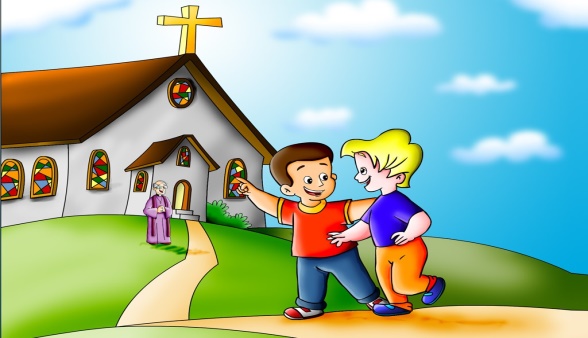 